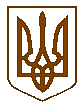 ДЕРЖГЕОКАДАСТР  Головне управління Держгеокадастру у Закарпатській областіН А К А З27.08.2020                                     м. Ужгород                                        № 109Про затвердження Інформаційних карток адміністративних послуг, які надаються Головним управлінням Держгеокадастру у Закарпатській області через Центр надання адміністративних послуг Полянської сільської ради	Відповідно до статей 8, 9, 19 Закону України “Про адміністративні послуги”, керуючись Положенням про Головне управління Держгеокадастру у Закарпатській області, затвердженим наказом Державної служби України з питань геодезії, картографії та кадастру від 17.11.2016 № 308 (зі змінами), наказом Державної служби України з питань геодезії, картографії та кадастру від 17.07.2020 № 280 “Про затвердження типових інформаційних та технологічних карток адміністративних послуг, які надаються територіальними органами Держгеокадастру”, враховуючи лист Полянської сільської ради від 10.07.2020 № 776/02-20 щодо співпраці в сфері надання адміністративних послуг,  НАКАЗУЮ:1. Затвердити такі, що додаються:1.1.  Інформаційні картки адміністративних послуг, які надаються Головним управлінням Держгеокадастру у Закарпатській області через Центр надання адміністративних послуг Полянської сільської ради.2. Головному спеціалісту сектору взаємодії зі ЗМІ та громадськістю                   Неймет Н. М. забезпечити розміщення затверджених Інформаційних карток адміністративних послуг, які надаються Головним управлінням Держгеокадастру у Закарпатській області, на інформаційному стенді, офіційному веб-сайті Головного управління Держгеокадастру у Закарпатській області.3. Керівнику Відділу у Свалявському районі Головного управління Держгеокадастру у Закарпатській області:3.1. Розмістити Інформаційні картки адміністративних послуг та зразки форм заяв на інформаційному стенді відділу та центрі надання адміністративних послуг, офіційному веб-сайті центру надання адміністративних послуг.4.    Контроль за виконанням цього наказу залишаю за собою.Начальник                                                                      Іван ЗАВАЛЬНЮК